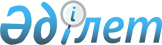 О некоторых вопросах Министерства культуры и информации Республики КазахстанПостановление Правительства Республики Казахстан от 12 марта 2012 года № 319

      В целях реализации Указа Президента Республики Казахстан от 20 января 2012 года № 226 «О дальнейшем совершенствовании системы государственного управления Республики Казахстан» Правительство Республики Казахстан ПОСТАНОВЛЯЕТ:



      1. Переименовать:



      1) Комитет по культуре Министерства культуры Республики Казахстан в Комитет по культуре Министерства культуры и информации Республики Казахстан; 



      2) Комитет по языкам Министерства культуры Республики Казахстан в Комитет по языкам Министерства культуры и информации Республики Казахстан;



      3) Комитет информации и архивов Министерства связи и информации Республики Казахстан в Комитет информации и архивов Министерства культуры и информации Республики Казахстан;



      4) республиканские государственные предприятия и республиканские государственные учреждения согласно приложению 1 к настоящему постановлению.



      2. Утвердить прилагаемые:



      1) исключен постановлением Правительства РК от 25.01.2013 № 32;



      2) исключен постановлением Правительства РК от 25.01.2013 № 32;



      3) изменения и дополнения, которые вносятся в некоторые решения Правительства Республики Казахстан.

      Сноска. Пункт 2 с изменениями, внесенными постановлением Правительства РК от 25.01.2013 № 32.



      3. В установленном законодательством Республики Казахстан порядке передать Комитету информации и архивов Министерства культуры и информации Республики Казахстан права владения и пользования государственными пакетами акций (долями участия в уставном капитале) акционерных обществ (товариществ с ограниченной ответственностью) согласно приложению 2 к настоящему постановлению.



      4. Министерству культуры и информации Республики Казахстан совместно с Комитетом государственного имущества и приватизации Министерства финансов Республики Казахстан в установленном законодательством Республики Казахстан порядке принять необходимые меры по реализации настоящего постановления.



      5. Настоящее постановление вводится в действие со дня подписания и подлежит официальному опубликованию.      Премьер-Министр

      Республики Казахстан                       К. Масимов

Приложение 1         

к постановлению Правительства

Республики Казахстан     

от 12 марта 2012 года № 319 

Перечень переименовываемых республиканских государственных

предприятий и республиканских государственных учреждений

      1. Республиканское государственное предприятие на праве хозяйственного ведения «Казреставрация» Комитета по культуре Министерства культуры Республики Казахстан в Республиканское государственное предприятие на праве хозяйственного ведения «Казреставрация» Комитета по культуре Министерства культуры и информации Республики Казахстан.



      2. Республиканское государственное предприятие на праве хозяйственного ведения «Дом Дружбы - Центр по исследованию проблем межэтнических отношений» Министерства культуры Республики Казахстан в Республиканское государственное предприятие на праве хозяйственного ведения «Дом Дружбы - Центр по исследованию проблем межэтнических отношений» Министерства культуры и информации Республики Казахстан.



      3. Республиканское государственное казенное предприятие «Казахский государственный академический театр оперы и балета имени Абая» Комитета по культуре Министерства культуры Республики Казахстан в Республиканское государственное казенное предприятие «Казахский государственный академический театр оперы и балета имени Абая» Комитета по культуре Министерства культуры и информации Республики Казахстан.



      4. Республиканское государственное казенное предприятие «Национальный театр оперы и балета имени Куляш Байсеитовой» Комитета по культуре Министерства культуры Республики Казахстан в Республиканское государственное казенное предприятие «Национальный театр оперы и балета имени Куляш Байсеитовой» Комитета по культуре Министерства культуры и информации Республики Казахстан.



      5. Республиканское государственное казенное предприятие «Казахский государственный академический театр драмы имени М. Ауэзова» Комитета по культуре Министерства культуры Республики Казахстан в Республиканское государственное казенное предприятие «Казахский государственный академический театр драмы имени М. Ауэзова» Комитета по культуре Министерства культуры и информации Республики Казахстан.



      6. Республиканское государственное казенное предприятие «Государственный академический русский театр драмы имени М. Лермонтова» Комитета по культуре Министерства культуры Республики Казахстан в Республиканское государственное казенное предприятие «Государственный академический русский театр драмы имени М. Лермонтова» Комитета по культуре Министерства культуры и информации Республики Казахстан.



      7. Республиканское государственное казенное предприятие «Государственный академический казахский театр для детей и юношества имени Г. Мусрепова» Комитета по культуре Министерства культуры Республики Казахстан в Республиканское государственное казенное предприятие «Государственный академический казахский театр для детей и юношества имени Г. Мусрепова» Комитета по культуре Министерства культуры и информации Республики Казахстан.



      8. Республиканское государственное казенное предприятие «Государственный академический русский театр для детей и юношества имени Н. Сац» Комитета по культуре Министерства культуры Республики Казахстан в Республиканское государственное казенное предприятие «Государственный академический русский театр для детей и юношества имени Н. Сац» Комитета по культуре Министерства культуры и информации Республики Казахстан.



      9. Республиканское государственное казенное предприятие «Государственный республиканский уйгурский театр музыкальной комедии имени Куддуса Кужамьярова» Комитета по культуре Министерства культуры Республики Казахстан в Республиканское государственное казенное предприятие «Государственный республиканский уйгурский театр музыкальной комедии имени Куддуса Кужамьярова» Комитета по культуре Министерства культуры и информации Республики Казахстан.



      10. Республиканское государственное казенное предприятие «Государственный республиканский корейский театр музыкальной комедии» Комитета по культуре Министерства культуры Республики Казахстан в Республиканское государственное казенное предприятие «Государственный республиканский корейский театр музыкальной комедии» Комитета по культуре Министерства культуры и информации Республики Казахстан.



      11. Республиканское государственное казенное предприятие «Республиканский немецкий драматический театр» Комитета по культуре Министерства культуры Республики Казахстан в Республиканское государственное казенное предприятие «Республиканский немецкий драматический театр» Комитета по культуре Министерства культуры и информации Республики Казахстан.



      12. Республиканское государственное казенное предприятие «Казахская государственная филармония имени Жамбыла» Комитета по культуре Министерства культуры Республики Казахстан в Республиканское государственное казенное предприятие «Казахская государственная филармония имени Жамбыла» Комитета по культуре Министерства культуры и информации Республики Казахстан.



      13. Республиканское государственное казенное предприятие «Казахский государственный академический оркестр народных инструментов имени Курмангазы» Комитета по культуре Министерства культуры Республики Казахстан в Республиканское государственное казенное предприятие «Казахский государственный академический оркестр народных инструментов имени Курмангазы» Комитета по культуре Министерства культуры и информации Республики Казахстан.



      14. Республиканское государственное казенное предприятие «Государственный ансамбль танца Республики Казахстан «Салтанат» Комитета по культуре Министерства культуры Республики Казахстан в Республиканское государственное казенное предприятие «Государственный ансамбль танца Республики Казахстан «Салтанат» Комитета по культуре Министерства культуры и информации Республики Казахстан.



      15. Республиканское государственное казенное предприятие «Ансамбль классической музыки «Камерата Казахстана» Комитета по культуре Министерства культуры Республики Казахстан в Республиканское государственное казенное предприятие «Ансамбль классической музыки «Камерата Казахстана» Комитета по культуре Министерства культуры и информации Республики Казахстан.



      16. Республиканское государственное казенное предприятие «Государственный академический театр танца Республики Казахстан» Комитета по культуре Министерства культуры Республики Казахстан в Республиканское государственное казенное предприятие «Государственный академический театр танца Республики Казахстан» Комитета по культуре Министерства культуры и информации Республики Казахстан.



      17. Республиканское государственное казенное предприятие «Государственный камерный оркестр «Ак жауын» Комитета по культуре Министерства культуры Республики Казахстан в Республиканское государственное казенное предприятие «Государственный камерный оркестр «Ак жауын» Комитета по культуре Министерства культуры и информации Республики Казахстан.



      18. Республиканское государственное казенное предприятие «Центральный государственный музей Республики Казахстан» Комитета по культуре Министерства культуры Республики Казахстан в Республиканское государственное казенное предприятие «Центральный государственный музей Республики Казахстан» Комитета по культуре Министерства культуры и информации Республики Казахстан.



      19. Республиканское государственное казенное предприятие «Государственный музей искусств Республики Казахстан имени А. Кастеева» Комитета по культуре Министерства культуры Республики Казахстан в Республиканское государственное казенное предприятие «Государственный музей искусств Республики Казахстан имени А. Кастеева» Комитета по культуре Министерства культуры и информации Республики Казахстан.



      20. Республиканское государственное казенное предприятие «Государственная коллекция уникальных смычковых музыкальных инструментов» Комитета по культуре Министерства культуры Республики Казахстан в Республиканское государственное казенное предприятие «Государственная коллекция уникальных смычковых музыкальных инструментов» Комитета по культуре Министерства культуры и информации Республики Казахстан.



      21. Республиканское государственное казенное предприятие «Республиканский музей книги» Комитета по культуре Министерства культуры Республики Казахстан в Республиканское государственное казенное предприятие «Республиканский музей книги» Комитета по культуре Министерства культуры и информации Республики Казахстан.



      22. Республиканское государственное казенное предприятие «Национальный историко-культурный заповедник музей «Ордабасы» Комитета по культуре Министерства культуры Республики Казахстан в Республиканское государственное казенное предприятие «Национальный историко-культурный заповедник музей «Ордабасы» Комитета по культуре Министерства культуры и информации Республики Казахстан.



      23. Республиканское государственное казенное предприятие «Государственный историко-культурный заповедник-музей «Иссык» Комитета по культуре Министерства культуры Республики Казахстан в Республиканское государственное казенное предприятие «Государственный историко-культурный заповедник-музей «Иссык» Комитета по культуре Министерства культуры и информации Республики Казахстан.



      24. Республиканское государственное казенное предприятие «Государственный историко-культурный заповедник-музей «Берел» Комитета по культуре Министерства культуры Республики Казахстан в Республиканское государственное казенное предприятие «Государственный историко-культурный заповедник-музей «Берел» Комитета по культуре Министерства культуры и информации Республики Казахстан.



      25. Республиканское государственное казенное предприятие «Республиканский координационно-методический центр развития языков имени Шайсултана Шаяхметова» Комитета по языкам Министерства культуры Республики Казахстан в Республиканское государственное казенное предприятие «Республиканский координационно-методический центр развития языков имени Шайсултана Шаяхметова» Комитета по языкам Министерства культуры и информации Республики Казахстан.



      26. Государственное учреждение «Президентский центр культуры Республики Казахстан» Комитета по культуре Министерства культуры Республики Казахстан в Республиканское государственное учреждение «Президентский центр культуры Республики Казахстан» Комитета по культуре Министерства культуры и информации Республики Казахстан.



      27. Государственное учреждение «Государственный музей золота и драгоценных металлов» Комитета по культуре Министерства культуры Республики Казахстан в Республиканское государственное учреждение «Государственный музей золота и драгоценных металлов» Комитета по культуре Министерства культуры и информации Республики Казахстан.



      28. Государственное учреждение «Отрарский государственный археологический заповедник-музей» Комитета по культуре Министерства культуры Республики Казахстан в Республиканское государственное учреждение «Отрарский государственный археологический заповедник-музей» Комитета по культуре Министерства культуры и информации Республики Казахстан.



      29. Государственное учреждение «Национальный историко-культурный и природный заповедник-музей «Улытау» Комитета по культуре Министерства культуры Республики Казахстан в Республиканское государственное учреждение «Национальный историко-культурный и природный заповедник-музей «Улытау» Комитета по культуре Министерства культуры и информации Республики Казахстан.



      30. Государственное учреждение «Государственный историко-культурный заповедник-музей «Азрет-Султан» Комитета по культуре Министерства культуры Республики Казахстан в Республиканское государственное учреждение «Государственный историко-культурный заповедник-музей «Азрет-Султан» Комитета по культуре Министерства культуры и информации Республики Казахстан.



      31. Государственное учреждение «Государственный историко-культурный и литературно-мемориальный заповедник-музей Абая «Жидебай-Борили» Комитета по культуре Министерства культуры Республики Казахстан в Республиканское государственное учреждение «Государственный историко-культурный и литературно-мемориальный заповедник-музей Абая «Жидебай-Борили» Комитета по культуре Министерства культуры и информации Республики Казахстан.



      32. Государственное учреждение «Государственный историко-культурный заповедник-музей «Памятники древнего Тараза» Комитета по культуре Министерства культуры Республики Казахстан в Республиканское государственное учреждение «Государственный историко-культурный заповедник-музей «Памятники древнего Тараза» Комитета по культуре Министерства культуры и информации Республики Казахстан.



      33. Государственное учреждение «Государственный историко-культурный и природный заповедник-музей «Тамгалы» Комитета по культуре Министерства культуры Республики Казахстан в Республиканское государственное учреждение «Государственный историко-культурный и природный заповедник-музей «Тамгалы» Комитета по культуре Министерства культуры и информации Республики Казахстан.



      34. Государственное учреждение «Национальная библиотека Республики Казахстан» Комитета по культуре Министерства культуры Республики Казахстан в Республиканское государственное учреждение «Национальная библиотека Республики Казахстан» Комитета по культуре Министерства культуры и информации Республики Казахстан.



      35. Государственное учреждение «Республиканская библиотека для незрячих и слабовидящих граждан» Комитета по культуре Министерства культуры Республики Казахстан в Республиканское государственное учреждение «Республиканская библиотека для незрячих и слабовидящих граждан» Комитета по культуре Министерства культуры и информации Республики Казахстан.



      36. Государственное учреждение «Национальная академическая библиотека Республики Казахстан в городе Астане» Комитета по культуре Министерства культуры Республики Казахстан в Республиканское государственное учреждение «Национальная академическая библиотека Республики Казахстан в городе Астане» Комитета по культуре Министерства культуры и информации Республики Казахстан.



      37. Государственное учреждение «Центральный государственный архив» Комитета информации и архивов Министерства связи и информации Республики Казахстан в Республиканское государственное учреждение «Центральный государственный архив» Комитета информации и архивов Министерства культуры и информации Республики Казахстан.



      38. Государственное учреждение «Центральный государственный архив кино-фотодокументов и звукозаписи» Комитета информации и архивов Министерства связи и информации Республики Казахстан в Республиканское государственное учреждение «Центральный государственный архив кино-фотодокументов и звукозаписи» Комитета информации и архивов Министерства культуры и информации Республики Казахстан.



      39. Государственное учреждение «Центральный государственный архив научно-технической документации» Комитета информации и архивов Министерства связи и информации Республики Казахстан в Республиканское государственное учреждение «Центральный государственный архив научно-технической документации» Комитета информации и архивов Министерства культуры и информации Республики Казахстан.



      40. Государственное учреждение «Центральная лаборатория микрофотокопирования и реставрации документальных материалов государственных архивов» Комитета информации и архивов Министерства связи и информации Республики Казахстан в Республиканское государственное учреждение «Центральная лаборатория микрофотокопирования и реставрации документальных материалов государственных архивов» Комитета информации и архивов Министерства культуры и информации Республики Казахстан.



      41. Государственное учреждение «Центр научно-технической информации по документоведению и архивному делу» Комитета информации и архивов Министерства связи и информации Республики Казахстан в Республиканское государственное учреждение «Центр научно-технической информации по документоведению и архивному делу» Комитета информации и архивов Министерства культуры и информации Республики Казахстан.



      42. Государственное учреждение «Национальная государственная книжная палата Республики Казахстан» Комитета информации и архивов Министерства связи и информации Республики Казахстан в Республиканское государственное учреждение «Национальная государственная книжная палата Республики Казахстан» Комитета информации и архивов Министерства культуры и информации Республики Казахстан.



      43. Государственное учреждение «Национальный центр археографии и источниковедения» Комитета информации и архивов Министерства связи и информации Республики Казахстан в Республиканское государственное учреждение «Национальный центр археографии и источниковедения» Комитета информации и архивов Министерства культуры и информации Республики Казахстан.



      44. Государственное учреждение «Национальный архив Республики Казахстан» Комитета информации и архивов Министерства связи и информации Республики Казахстан в Республиканское государственное учреждение «Национальный архив Республики Казахстан» Комитета информации и архивов Министерства культуры и информации Республики Казахстан.

Утвержден           

постановлением Правительства

Республики Казахстан     

от 12 марта 2012 года № 319 

Перечень

организаций, находящихся в ведении Комитета по культуре

Министерства культуры и информации Республики Казахстан      Сноска. Перечень исключен постановлением Правительства РК от 25.01.2013 № 32.

Утвержден            

постановлением Правительства 

Республики Казахстан    

от 12 марта 2012 года № 319  

Перечень

организаций, находящихся в ведении Комитета информации и

архивов Министерства культуры и информации Республики Казахстан      Сноска. Перечень исключен постановлением Правительства РК от 25.01.2013 № 32.

Утверждены          

постановлением Правительства

Республики Казахстан    

от 12 марта 2012 года № 319 

Изменения и дополнения,

которые вносятся в некоторые решения Правительства

Республики Казахстан

      1. Утратил силу постановлением Правительства РК от 07.06.2012 № 753 (вводится в действие по истечении двадцати одного календарного дня после первого официального опубликования).



      2. Утратил силу постановлением Правительства РК от 05.08.2013 № 796.



      3. В постановлении Правительства Республики Казахстан от 27 мая 1999 года № 659 «О передаче прав по владению и пользованию государственными пакетами акций и государственными долями в организациях, находящихся в республиканской собственности»:



      в приложении к указанному постановлению:



      в разделе «Комитету по культуре Министерства культуры Республики Казахстан»:



      заголовок изложить в следующей редакции:

      «Комитету по культуре Министерства культуры и информации Республики Казахстан»;



      в разделе «Комитету информации и архивов Министерства связи и информации Республики Казахстан»:



      заголовок изложить в следующей редакции:

      «Комитету информации и архивов Министерства культуры и информации Республики Казахстан»;



      дополнить строками, порядковые номера 278-7, 278-8, 278-9, 278-10, 278-11, 278-12, 278-13 и 278-14 следующего содержания:

      «278-7. Акционерное общество «Национальный информационный холдинг «Арна-Медиа»



      278-8. Акционерное общество «Агентство «Хабар»



      278-9. Акционерное общество «Республиканская телерадиокорпорация «Казахстан»



      278-10. Акционерное общество «Республиканская газета «Егемен Қазақстан»



      278-11. Акционерное общество «Республиканская газета «Казахстанская правда»



      278-12. Акционерное общество «Национальная компания «Казахское информационное агентство»



      278-13. Товарищество с ограниченной ответственностью «Жас өркен»



      278-14. Товарищество с ограниченной ответственностью «Қазақ газеттері».



      4. Утратил силу постановлением Правительства РК от 23.09.2014 № 1003.



      5. В постановлении Правительства Республики Казахстан от 4 февраля 2005 года № 103 «Вопросы Комитета по языкам Министерства культуры Республики Казахстан» (САПП Республики Казахстан, 2005 г., № 6, ст. 53):



      заголовок изложить в следующей редакции:

      «Вопросы Комитета по языкам Министерства культуры и информации Республики Казахстан»



      пункт 1 изложить в следующей редакции:

      «1. Образовать Комитет по языкам Министерства культуры и информации Республики Казахстан.»;



      подпункт 3) пункта 2 изложить в следующей редакции:

      «3) перечень организаций, находящихся в ведении Комитета по языкам Министерства культуры и информации Республики Казахстан»;



      в Перечне организаций, находящихся в ведении Комитета по языкам Министерства культуры Республики Казахстан, утвержденном указанным постановлением:



      заголовок изложить в следующей редакции:

      «Перечень организаций, находящихся в ведении Комитета по языкам Министерства культуры и информации Республики Казахстан».



      6. Утратил силу постановлением Правительства РК от 28.08.2015 № 683.



      7. В постановлении Правительства Республики Казахстан от 31 декабря 2008 года № 1355 «Об утверждении перечня акционерных обществ и хозяйственных товариществ, сто процентов голосующих акций (долей участия) которых принадлежат государству, у которых государственные органы, осуществляющие права владения и пользования ими, приобретают товары, работы и услуги без применения норм Закона Республики Казахстан «О государственных закупках», регламентирующих выбор поставщика и заключение с ним договора о государственных закупках (САПП Республики Казахстан, 2008 г., № 50, ст. 567):



      в Перечне акционерных обществ и хозяйственных товариществ, сто процентов голосующих акций (долей участия) которых принадлежат государству, у которых государственные органы, осуществляющие права владения и пользования ими, приобретают товары, работы и услуги без применения норм Закона Республики Казахстан «О государственных закупках», регламентирующих выбор поставщика и заключение с ним договора о государственных закупках, утвержденном указанным постановлением:



      строки, порядковые номера 25, 26, 27, 28, 29, 30, 31, 32, 33 и 34, изложить в следующей редакции:

      «                                                                 »;

      строки, порядковые номера 96, 97, 98, 99, 100, 101 и 102, изложить в следующей в следующей редакции:

      «                                                                ».

Приложение 2           

к постановлению Правительства 

Республики Казахстан     

от 12 марта 2012 года № 319  

Перечень акционерных обществ (товариществ с ограниченной

ответственностью), права владения и пользования

государственными пакетами акций (долями участия в уставном

капитале), подлежащих передаче Комитету информации и архивов

Министерства культуры и информации Республики Казахстан

      1. Акционерное общество «Агентство «Хабар».



      2. Акционерное общество «Республиканская Телерадиокорпорация «Казахстан».



      3. Акционерное общество «Республиканская газета «Егемен Қазақстан».



      4. Акционерное общество «Республиканская газета «Казахстанская правда».



      5. Акционерное общество «Национальный информационный холдинг «Арна-Медиа».



      6. Акционерное общество «Национальная компания «Казахское информационное агентство».



      7. Товарищество с ограниченной ответственностью «Жас өркен».



      8. Товарищество с ограниченной ответственностью «Қазақ газеттері».
					© 2012. РГП на ПХВ «Институт законодательства и правовой информации Республики Казахстан» Министерства юстиции Республики Казахстан
				25Акционерное общество

«Национальный информационный

холдинг «Арна Медиа»Комитет информации и архивов

Министерства культуры и

информации Республики Казахстан26Акционерное общество

«Қазақ әуендері»Комитет по культуре Министерства

культуры и информации Республики

Казахстан27Акционерное общество

«Казахфильм» имени Шакена

Айманова»Комитет по культуре Министерства

культуры и информации Республики

Казахстан28Акционерное общество

«Баспалар үйі»Комитет информации и архивов

Министерства культуры и

информации Республики Казахстан29Акционерное общество

«Фонд духовного развития

народа Казахстана»Комитет по культуре Министерства

культуры и информации Республики

Казахстан30Товарищество с ограниченной

ответственностью

«Қазақ энциклопедиясы»Комитет информации и архивов

Министерства культуры и

информации Республики Казахстан31Товарищество с ограниченной

ответственностью

«Дирекция художественных

выставок и аукционов»Комитет по культуре Министерства

культуры и информации Республики

Казахстан32Товарищество с ограниченной

ответственностью «Казахский

научно-исследовательский

институт по проблемам

культурного наследия

номадов»Комитет по культуре Министерства

культуры и информации Республики

Казахстан33Товарищество с ограниченной

ответственностью «Институт

культурной политики и

искусствознания»Комитет по культуре Министерства

культуры и информации Республики

Казахстан34Товарищество с ограниченной

ответственностью «Журнал

«Жалын»Комитет информации и архивов

Министерства культуры и

информации Республики Казахстан96Акционерное общество

«Агентство «Хабар»Комитет информации и архивов

Министерства культуры и

информации Республики Казахстан97Акционерное общество

«Республиканская

Телерадиокорпорация

«Казахстан»Комитет информации и архивов

Министерства культуры и

информации Республики Казахстан98Акционерное общество

«Республиканская газета

«Егемен Қазақстан»Комитет информации и архивов

Министерства культуры и

информации Республики Казахстан99Акционерное общество

«Республиканская газета

«Казахстанская правда»Комитет информации и архивов

Министерства культуры и

информации Республики Казахстан100Акционерное общество

«Национальная компания

«Казахское информационное

Агентство»Комитет информации и архивов

Министерства культуры и

информации Республики Казахстан101Товарищество с ограниченной

ответственностью «Жас

өркен»Комитет информации и архивов

Министерства культуры и

информации Республики Казахстан102Товарищество с ограниченной

ответственностью

«Қазақ газеттері»Комитет информации и архивов

Министерства культуры и

информации Республики Казахстан